Муниципальное бюджетное общеобразовательное учреждение «Красногвардейская общеобразовательная школа №1»Красногвардейского района Оренбургской областиКОНСПЕКТ УРОКАпо предмету: Чтение (обучение грамоте).УМК «Гармония»М.С. Соловейчик, Н.М. Бетенкова, Н.С. Кузьменко, О.Е. Курлыгина «Букварь».Тема урока: Согласные звуки [л] [л’], [м] [м’]. Буквы Лл, Мм.Тип урока: Открытие новых знаний.Класс: 1 «В»Учитель: О.В. Чашкинас.Плешаново – 2013 год.Урок: Чтение (обучение грамоте).Вводная часть.Тема урока: Согласные звуки [л] [л’], [м] [м’]. Буквы Лл, Мм.Дата: 22 октября 2013 года.Цель: Создание условий для развития личности.Задачи: Научить учащихся выделять согласные звуки [л - л’], [м - м’].Научить учащихся правильному обозначению звуков буквами.Формирование у учащихся навыка чтения слогов и слов.Развитие фонематического слуха.Обогащение словарного запаса учащихся.Развитие связанной устной речи учащихся.Формирование универсальных учебных действий (далее УУД).Личностные УУД:- обладание мотивированной основой учебной деятельности;- использование адекватной самооценки на основе критерия успешности учебной деятельности;Регулятивные УУД: - принятие и сохранение учебной задачи;- планирование своих действий в соответствии с поставленной задачей;- адекватное восприятие предложения и оценки учителя и сверстника.Познавательные УУД:- проведение сравнения и классификации по заданным критериям;- осуществление анализа слов с выделением существенных признаков.Коммуникативные УУД:- построение понятных для партнера высказываний;- формулирование вопросов;- умение договориться о совместной деятельности и принятии решения.Оборудование:Приложение 1: Индивидуальные карточки с буквами.Приложение 2: Демонстрационная карточка буквы «Лл».Приложение 3: Демонстрационная карточка буквы «Мм».Приложение 4: Демонстрационная карточка буквы «М».Приложение 5: Демонстрационная карточка буквы «м».Приложение 6: Демонстрационная карточка звуков.Приложение 7: Демонстрационная карточка звуков.Приложение 8: Демонстрационные карточки оценки деятельности.Приложение 9: Презентация.Шнур – 3 шт.Счетные палочки – 3 набора.Полоски из цветной бумаги разных размеров.Учебник «Букварь».Тетрадь для работы по букварю.Простой карандаш.Цветные карандаши.Альбомные листы – 19 шт.Ход урока.Примечание к уроку:Предложенные на страницах 70 и 71 букваря на данном уроке выполнены не все. Работ  должна быть продолжена на следующем уроке.Приложение 1: Индивидуальные карточки с буквами.Приложение 2: Демонстрационная карточка буквы «Лл».ЛлПриложение 3: Демонстрационная карточка буквы «Мм».МмПриложение 4: Демонстрационная карточка буквы «М» (2 экз.).МПриложение 5: Демонстрационная карточка звуков.Приложение 6: Демонстрационная карточка звуков.Приложение 7: Демонстрационные карточки оценки деятельности.Приложение 8: Презентация.Приложение 9: Виды универсальных учебных действий:Личностные УУДЛ1: Ученик осознает смысл учения и понимает личную ответственность за будущий  результат.Л2:Ученик умеет делать нравственный выбор.Л3: Ученик способен к волевому усилиюЛ4:У ребенка развита рефлексия.Л5: Ребенок умеет адекватно реагировать на трудности и не боится сделать ошибку.Регулятивные УУДР1: Ученик умеет составлять план действий.Р2: Ученик осознает того, что уже освоено и что еще подлежит усвоению, а также качество и уровень усвоения.
Р3: Ученик может поставить учебную задачу на основе соотнесения того, что уже известно, и усвоено уч-ся, и того, что еще неизвестно.Р4: Ученик способен к волевому усилию.Р5:У ученика развита рефлексия.Р6: Ученик владеет навыками результирующего процессуального и прогностического самоконтроля.Р7: У ученика сформирован внутренний план действий.Р8: Ученик перед тем, как начать действовать определяет последовательность действий.Познавательные УУДП1: Ребенок умеет слушать и слышать.П2: Умение выражать свои мысли, строить высказывание в соответствие с задачами коммуникации.П3: Ученик может структурировать найденную информация в нужной форме.П4: Может создавать устные и письменные высказывания.П5: Ребенок умеет выбирать наиболее подходящий способ решения проблемы, исходя из ситуации.П6:Ребенок владеет операциями сериация, классификация, умеет устанавливать причинно-следственные связи.П7: Ребенок может проанализировать ход и способ действий.П8:У ребенка сформированы умения анализа и синтеза.П9:Ребенок умеет вести поиск и выделять необходимую информацию.Коммуникативные УУДК1: Ученик умеет составлять план действий.К2: Ученик умеет договариваться несиловыми методами.К3: Ученик умеет вступать в диалог.К4: Ребенок может сотрудничать с другими людьми.К5: Ребенок умеет решать учебные проблемы, возникающие в ходе групповой работы, фронтальной работы.К6:Ученик может отслеживать действия партнера.К7: Ребенок умеет слушать и слышать.К8: Умение выражать свои мысли, строить высказывания в соответствии с задачами коммуникации.К9:Ребенок может осуществлять продуктивное взаимодействие с детьми и взрослыми.К10:Ребенок может интегрироваться в группу сверстников.Стадия урокаЭтапы урокаДеятельность учителяДеятельность учащихсяУУДНаглядные средстваI. Погружение в деятельностьI. Мотивационный настрой учащихся.1. Стихотворное начало урока:Прозвенел звонок - начинается урок.Звуки с буквами пришлиЧтоб порядок навести.- Совершим «прогулку» по Буквограду (открываем 1 форзац учебника).Обращение к 1 форзацу учебника. Работа по инструкции учителя.П1- Найдите дом, в котором живут уже изученные буквы.- Прочтем их.- Дадим характеристику этим буквам.- Докажите.- В доме еще остались жильцы, знакомство с которыми произойдет позже.- Это буквы гласных звуков.Л3, П4, Р2, П8, К3II. Актуализация опорных знаний учащихся.Повторение (работа по карточкам).- Вспомним, какие буквы мы уже выучили.- Обведите их на карточках.Содержание карточки:А о л О и м ы И у У Э а э М ЛУчащиеся обводят изученные буквы.- Какие это буквы?- Это буквы гласных звуков.К3, П6, Р2- Что вы заметили?- Остались буквы, которые не обведены.III. Постановка учебной задачи (проблемы).- Кто знает, что это за буквы?(Могут назвать Мм и Лл)- Зачем они нам нужны?- Для сложения слогов и чтения.Л3, П8- Вернемся к форзацу.- Где живут эти буквы?- Идет дорожка от гласных букв.- Как вы думаете, это буквы гласных или согласных звуков? Почему?- Это буквы согласных звуков. Потому, что пропеть их мы не можем и при образовании этих звуков голос встречает препятствие виде губ, зубов и языка.- Сформулируем тему урока.Звуки [л - л’], [м - м’].  обозначение их буквами.К1II. ДеятельностьIV. Построение выхода из затруднений (построение плана для достижения учебной задачи).- Чему будем учиться на уроке?- Составим план.Р1, К11. Выделение согласных звуков в словах.- Выделять согласные звуки в словах.2. Письмо букв.- Писать буквы Лл и Мм.3. Чтение букв.- Читать буквы Лл и Мм.4. Чтение слогов с новыми буквами.- Читать слоги с новыми буквами.II/1. Организация деятельностиV. Реализация плана. Открытие новых знаний.Ознакомление с новыми буквами и звуками.1.Работа с учебником  (стр.70).Открывают страницу 70 букваря.- Рассмотрите иллюстрацию.Рассматривают иллюстрацию- Кого вы видите?- Гномов.Слайд 12.Ознакомление со звуками  [л - л’]. Буквы Лл.Р4- Что делает младший гном?- Поливает лук.Слайд 2- Из чего?- Из лейки.- Догадайтесь, для каких звуков слов лук и лейка нужна одна из наших новых букв?- «Эл».П5, П8, Р5Слайд 3- Как можно обозначить букву звуками? - [л - л’]- Дайте характеристику этим звукам.- Согласные звонкие твердый и мягкий звуки.П4- На письме обозначим эти звуки буквами. (Показ букв Лл)Рассматривают буквы Лл.Слайд 4 и приложение 2.- Значит, звуки могут скрываться за буквой…..?.-Лл.3.Ознакомление со звуками [м - м’], буквами Мм.- Как думает, для каких звуков нужна буква Мм.Работа со звуковыми схемами на странице 70 букваря.- [м - м’].- На странице 70 букваря рассмотрите картинку и скажите, как мы назовем первого персонажа?- Гном.Р3- Он старше или младше второго персонажа?- Старше.Л3-Как назовем младшего?- Гномик.П3- Какой звук в конце слова гном? - [м].- Дайте характеристику звуку.- Согласный звонки твердый звук.П4- А в середине слова гномик?- [м’].- Дайте характеристику звуку.- Согласный звонкий мягкий звук.П4- Какая буква скрывает звуки [м - м’]? (Показ буквы Мм)- «Эм».Слайд 5 и приложение 3- Какую работу выполняют буквы Лл и Мм?Буква Лл обозначает согласные звуки [л - л’].Буква Мм обозначает согласные звуки [м - м’].Р4II/2. Осуществление деятельностиVI. Физминутка.1.Игра «Поймай звук».- Я буду произносить слова. Если слышите твердые звуки [л] – встают мальчики. Мягкие  [ л’] – встают девочки. (Слова: ЛАМПА, ЛЮСТРА, ЛЁД, ЛОЖКА, ЛОДЫРЬ, ЛЕТЧИК, ЛАНДЫШИ, СУНДУК – слово провакация)Учащиеся выполняют действия согласно условиям игры.Р7Слайды 6-13Кто такой ЛОДЫРЬ? Объясните.- Лодырь – это …………….. (ответы детей, как они понимают значение этого слова)- С какой буквы начнем писать все эти слова?-Лл.П7, П8- Какую работу выполняет буква Лл?- Обозначает согласные звуки[л - л’]2.Сраница букваря 71. В качестве физминутки можно использовать предложение: «Мама и Мила мыли руки мылом» (Показ действий омывания рук)Выполнение действий.- Какие звуки встречается?- [м - м’]- Какой буквой обозначены звуки?- Мм.VII. Первичное закреплени.1.Консруирование букв Лл и Мм.Дети делятся на 3 группы.Каждой группе предлагается написать буквы с использованием шнура, счетных палочек и полосок из цветной бумаги.Разделившись на 3 группы, учащиеся выполняют задание учителя.К1, П3, К4, П7, К10, К9, Р4, Л52.Работа в тетради. Написание печатных букв Лл и Мм по инструкции учителя. (Большая буква пишется высотой в две клетки, маленькая – в одну).Написание печатных букв Лл и Мм.Л5, П2, Р1, Л3- Напишите карандашом по одной букве через одну клетку.Написание печатных букв Лл и Мм.3.Чтение прямых и обратных слогов с новыми буквами. Страница букваря 70 (верхние строчки).а) Чтение строчками.б) Чтение столбиками.(Чтение за учителем)Чтение слогов по строчкам и столбикам.Л3, Р4, П8- Найдите среди слогов слова.- Ил, ум, им.- Что означают эти слова?- Ил (осадок на дне водоема).-Ум (способность мыслить).- Им (используется вместо имен, например, Кате и Пете)4.Формирование механизма позиционного чтения.П5, П7, Р2Приложение 4, 5- Я придумала слова.  В них всего два звука и две буквы.  Первая буква М.- Каким может быть первый звук в словах?-[м - м’].- На букве указано как её надо читать, твердо или мягко?- Нет.- Как же это точно узнать?- Согласные звуки с [ы] читаем твердо, а с [и] – мягко.- Кто поможет открыть секрет чтения?Ответы детей, поднявших руки.Р6, П95.Работа со схемой станица 70 букваря.П5, П7, Р2Приложение 6- Какие буквы подсказывают, как нужно читать букву?Рассмотрев схему, учащиеся открывают секрет чтения:с буквами ы, а, о, у, э согласные читаются твердо;с буквой и – читаются мягко.VIII. Включение нового знания в систему ранее изученных знаний. Обобщение усвоенного материала.1.Чтение слогов страницы 70 и 71 букваря.(Чтение ведется в паре. Один читает, другой слушает и оценивает соседа)Учащиеся работают в паре с оцениванием деятельности соседа по парте.К3, К4, К5, П1, Р4IX. Творческое применение полученных знаний.1.На что похожи буквы Мм и Лл?Чтение стихотворений:Чтение стихотворений читающими учениками.Л5, Р4, Р8, П4, П7, Р7Алфавит продолжит нашБуква Л – лесной шалаш.Создание учащимися собственного мини-проекта «На что похожа буква Л».(Если недостаточно времени на уроке для создания мини-проекта, то задание дается на дом)Слайд 14Палочка и палочка, между ними галочка.И понятно сразу всем, получилась буква….. (М)Создание учащимися собственного мини-проекта «На что похожа буква М».(Если недостаточно времени на уроке для создания мини-проекта, то задание дается на дом)Слайд 15III. Рефлексия деятельностиX. Анализ деятельности и результата.1.Итог.К8, Л4, Р5, Р2- Что вы сегодня узнали нового о буквах и звуках?Отвечают на вопросы (Буква Лл обозначает согласные звуки [л - л’].  [м - м’].- Чему научились?Писать буквы Лл, Мм. Читать слоги с буквами Лл, Мм.-Чему хотели бы еще научиться?Ответы учащихся.2.Оценка деятельности.- На партах у вас лежат карточки с буквами Лл и Мм. Оцените результаты своей работы на уроке, взяв одну из карточек и прикрепив ее на доске.- Красная карточка с буквами – недостаточно хорошо усвоил новые знания, нужна помощь.Приклеивают на доску карточку, если недостаточно хорошо усвоили новые знания, нужна помощь.Р2, Р5, Л1, Л4, П7-Зеленая карточка – усвоил новые знания и могу применить полученные знания.Приклеивают на доску карточку, если усвоили новые знания и могу применить полученные знания.- Желтая карточка - расстроен, тема непонятна совсем.Приклеивают на доску карточку, если расстроены, тема непонятна совсем.А о л О и м ы И у У Э а э М Л-о=о-оыаоуэ=оиЛлМмЛлМмЛлМмСлайды:ИзображениеСлайды:ИзображениеСлайды:ИзображениеСлайд 1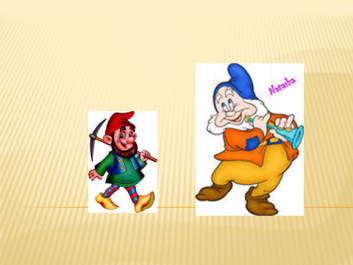 Слайд 5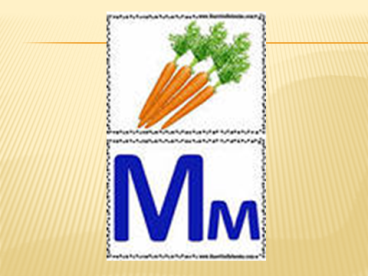 Слайд 9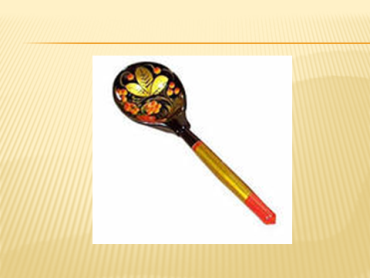 Слайд 2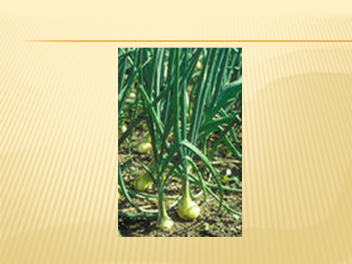 Слайд 6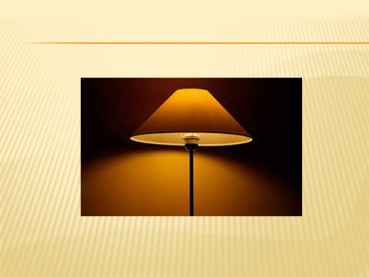 Слайд 10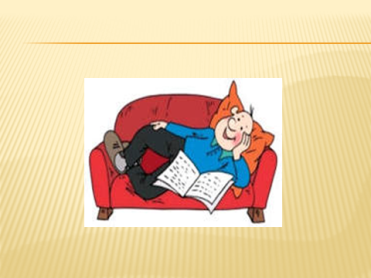 Слайд 3 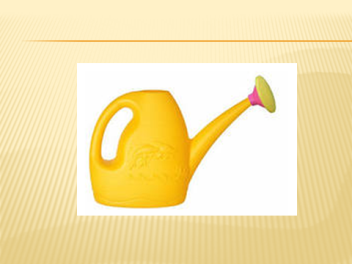 Слайд 7 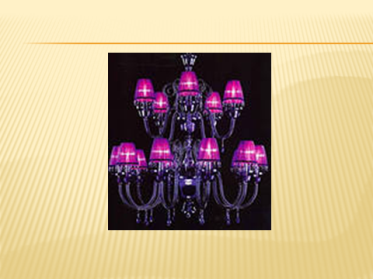 Слайд 11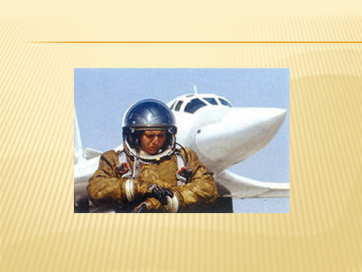 Слайд 4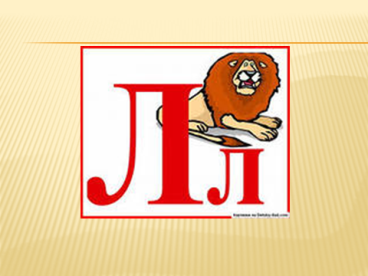 Слайд 8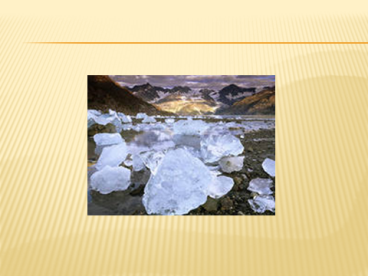 Слайд 12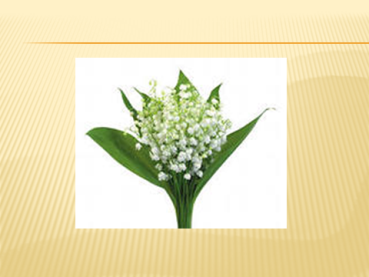 Слайд 13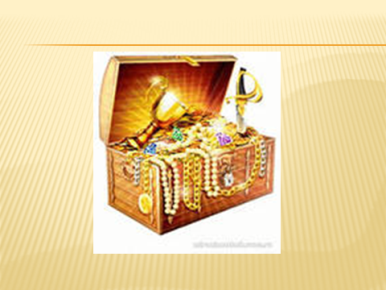 Слайд 14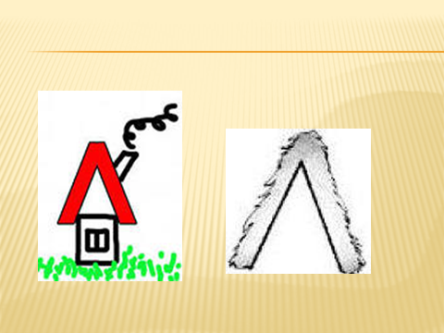 Слайд 15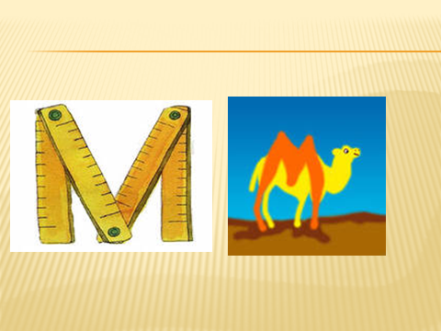 